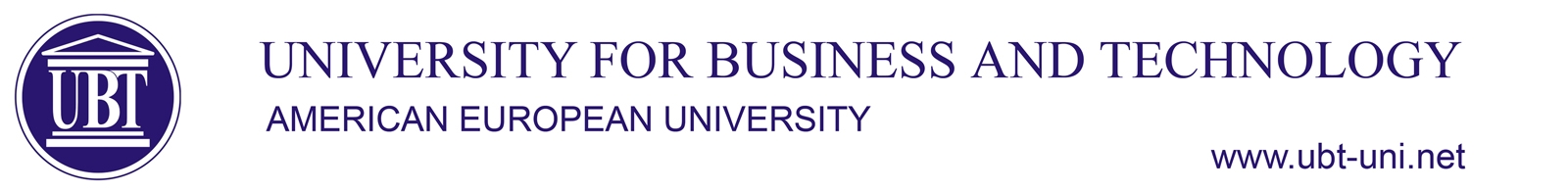 ……………………………………………………………………………………………………………………………………………………SyllabusBSc Architecture and Spatial PlanningSubjectARCHITECTURAL DESIGN 1ARCHITECTURAL DESIGN 1ARCHITECTURAL DESIGN 1ARCHITECTURAL DESIGN 1SubjectTypeSemesterECTSCodeSubjectOBLIGATIVE (O)1530-ADE-350LecturerCand. Dr. Rineta JashariCand. Dr. Rineta JashariCand. Dr. Rineta JashariCand. Dr. Rineta JashariAssistantTutors   Anita YmeriJusuf XhiboVisar Shllaku Shkurte DalipiQendresa SokoliN/A   Anita YmeriJusuf XhiboVisar Shllaku Shkurte DalipiQendresa SokoliN/A   Anita YmeriJusuf XhiboVisar Shllaku Shkurte DalipiQendresa SokoliN/A   Anita YmeriJusuf XhiboVisar Shllaku Shkurte DalipiQendresa SokoliN/A Aims and objectivesThe main aim of the "Architectural Design 1" module is for students to develop basic knowledge and skills in the field of architectural design and drawing.Students must understand and apply key concepts of architectural design, including the fundamental ideas of spatial organization, harmony, scale, form, and function.Design and Design Elements and Techniques, including line, volume, form, light, and material.Learn and use various design methods, including initial idea/concept, functional analysis, spatial analysis, and spatial organization strategies.To be able to express their ideas through the transformation of perception from Volume to 2D and vice versa.To develop creative skills in finding innovative solutions to architectural challenges.The main aim of the "Architectural Design 1" module is for students to develop basic knowledge and skills in the field of architectural design and drawing.Students must understand and apply key concepts of architectural design, including the fundamental ideas of spatial organization, harmony, scale, form, and function.Design and Design Elements and Techniques, including line, volume, form, light, and material.Learn and use various design methods, including initial idea/concept, functional analysis, spatial analysis, and spatial organization strategies.To be able to express their ideas through the transformation of perception from Volume to 2D and vice versa.To develop creative skills in finding innovative solutions to architectural challenges.The main aim of the "Architectural Design 1" module is for students to develop basic knowledge and skills in the field of architectural design and drawing.Students must understand and apply key concepts of architectural design, including the fundamental ideas of spatial organization, harmony, scale, form, and function.Design and Design Elements and Techniques, including line, volume, form, light, and material.Learn and use various design methods, including initial idea/concept, functional analysis, spatial analysis, and spatial organization strategies.To be able to express their ideas through the transformation of perception from Volume to 2D and vice versa.To develop creative skills in finding innovative solutions to architectural challenges.The main aim of the "Architectural Design 1" module is for students to develop basic knowledge and skills in the field of architectural design and drawing.Students must understand and apply key concepts of architectural design, including the fundamental ideas of spatial organization, harmony, scale, form, and function.Design and Design Elements and Techniques, including line, volume, form, light, and material.Learn and use various design methods, including initial idea/concept, functional analysis, spatial analysis, and spatial organization strategies.To be able to express their ideas through the transformation of perception from Volume to 2D and vice versa.To develop creative skills in finding innovative solutions to architectural challenges.Learning OutcomesLearning outcomes or abilities on what students are expected to achieve are in terms of understanding design concepts, implementing design presentations, and working with specific design elements in architecture.Comprehend and apply fundamental design concepts, including spatial organization, harmony, scale, form, and function, in the creation of architectural designs.To acquire sufficient knowledge about the elements of design presentation, and the ability to apply them effectively in the communication of architectural ideas.Students should be capable of integrating components such as base, sections, and facade elements harmoniously into their designs.Capability to analyze design presentations, considering factors such as aesthetics, functionality, and adherence to design principles.Capacity to approach design challenges systematically and creatively, finding innovative solutions while adhering to design principles.Learning outcomes or abilities on what students are expected to achieve are in terms of understanding design concepts, implementing design presentations, and working with specific design elements in architecture.Comprehend and apply fundamental design concepts, including spatial organization, harmony, scale, form, and function, in the creation of architectural designs.To acquire sufficient knowledge about the elements of design presentation, and the ability to apply them effectively in the communication of architectural ideas.Students should be capable of integrating components such as base, sections, and facade elements harmoniously into their designs.Capability to analyze design presentations, considering factors such as aesthetics, functionality, and adherence to design principles.Capacity to approach design challenges systematically and creatively, finding innovative solutions while adhering to design principles.Learning outcomes or abilities on what students are expected to achieve are in terms of understanding design concepts, implementing design presentations, and working with specific design elements in architecture.Comprehend and apply fundamental design concepts, including spatial organization, harmony, scale, form, and function, in the creation of architectural designs.To acquire sufficient knowledge about the elements of design presentation, and the ability to apply them effectively in the communication of architectural ideas.Students should be capable of integrating components such as base, sections, and facade elements harmoniously into their designs.Capability to analyze design presentations, considering factors such as aesthetics, functionality, and adherence to design principles.Capacity to approach design challenges systematically and creatively, finding innovative solutions while adhering to design principles.Learning outcomes or abilities on what students are expected to achieve are in terms of understanding design concepts, implementing design presentations, and working with specific design elements in architecture.Comprehend and apply fundamental design concepts, including spatial organization, harmony, scale, form, and function, in the creation of architectural designs.To acquire sufficient knowledge about the elements of design presentation, and the ability to apply them effectively in the communication of architectural ideas.Students should be capable of integrating components such as base, sections, and facade elements harmoniously into their designs.Capability to analyze design presentations, considering factors such as aesthetics, functionality, and adherence to design principles.Capacity to approach design challenges systematically and creatively, finding innovative solutions while adhering to design principles.